F6295 									Scheda creata il 21  novembre 2022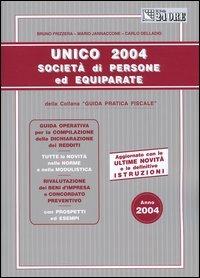 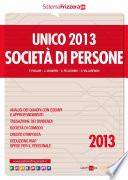 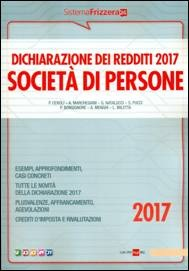 Descrizione storico-bibliografica *Unico ... società di persone / Bruno Frizzera, Carlo Delladio, Mario Jannaccone. – 2001. - Milano : Il sole-24 ore, 2001. – 1 volume ; 30 cm. ((Annuale. – BNI 2001-539S. - CFI0517631Soggetto: Società di persone - Redditi - Tributi - Guide pratiche - PeriodiciClasse: D343.4505268*Unico ... società di persone ed equiparate / Bruno Frizzera, Carlo Delladio, Mario Jannaccone. – 2002-2009. - Milano : Il sole-24 ore, 2002-2009. – 8 volumi ; 30 cm. ((Annuale. -TO01079165Soggetto: Società di persone - Redditi - Tributi - Guide pratiche - PeriodiciClasse: D343.4505268*Unico ... società di persone / F. Furlani, L. Mambrin, S. Pellegrino, G. Valcarenghi. – 2010-2016. - Milano : Il sole-24 ore, 2010-2016. – 7 volumi ; 30 cm. ((Annuale. – Almeno dal 2014 autori: G. Pantoni, C. Sabbatini, N. Dell’Isola, M. De Bonis, E. Larocca. - CFI0751157Soggetto: Società di persone - Redditi - Tributi - Guide pratiche - PeriodiciClasse: D343.4505268*Dichiarazione dei redditi ... società di persone / P. Ceroli ... [et al.]. - 2017-2019. - Milano : Gruppo 24 ore, 2017-2019. – 3 volumi ; 30 cm. ((Annuale. - BNI 2017-156S. – CFI0954601Continua con: *Dichiarazione dei redditi : società di persone, di capitali, imprese individuali / Andrea Cirrincione [AN6831]Soggetto: Società di persone - Imposte sul reddito - Italia - Guide praticheClasse: D336.2417Fanno parte di: Le *guide pratiche fiscali; poi: *Sistema Frizzera 24Soggetto: Società di persone - Dichiarazione dei redditi – Guide praticheVolumi disponibili in rete 2013Informazioni storico-bibliograficheUna guida pratica per la corretta compilazione della dichiarazione dei redditi delle società di persone ed enti equiparati in cui vengono analizzate tutte le fattispecie particolari e generali proprie delle società personali. Sono commentate le modalità di presentazione delle dichiarazioni in via telematica e i termini di presentazione e versamento delle imposte. Il volume contiene numerosi esempi pratici di compilazione, con la determinazione sia del reddito imponibile da imputare ai soci, sia delle imposte dovute. https://www.ibs.it/unico-2004-societa-di-persone-libro-vari/e/9788832450941Il commento quadro per quadro del modello Dichiarazione dei redditi 2017 Società di persone e l'illustrazione di tutte le novità sono arricchiti dalla presenza di numerosi esempi pratici di compilazione con fac-simile, risposte ai casi più frequenti, approfondimenti sulle tematiche più controverse. Ciascun quadro che compone il modello di dichiarazione è analizzato secondo uno schema ricorrente che prevede il rigo del modello, la relativa normativa di riferimento commentata, esempi pratici di compilazione. https://www.libreriailflaminio.it/it/fiscale_e_lavoro/dichiarazione_dei_redditi_2017_societa_di_persone_9788832487138_frizzera_.aspx